           КАРАР                                                                         ПОСТАНОВЛЕНИЕ     31 ғинуар 2020 йыл                             №5                        31 января 2020 годаОб отмене постановления от 04 декабря 2014 года №29«Об утверждении Положения общественной комиссии по делам несовершеннолетних и защите их прав при администрации сельского поселения Кунгаковский сельсовет муниципального района Аскинский район Республики Башкортостан»На основании протеста прокурора Аскинского района №7-1-2020 от 27.01.2020г., в соответствии с подпунктом «д» пункта 3 Методики проведения антикоррупционной экспертизы нормативных правовых актов и проектов нормативных правовых актов, утвержденной Постановлением правительства РФ от 26.02.2010г №96,ПОСТАНОВЛЯЮ:Постановление от 04 декабря 2014 года № 29 «Об утверждении Положения общественной комиссии по делам несовершеннолетних и защите их прав при администрации сельского поселения Кунгаковский сельсовет муниципального района Аскинский район Республики Башкортостан»  отменить.2. Обнародовать данное постановление на информационном стенде в здании администрации сельского поселения и разместить на официальном сайте администрации  сельского поселения Кунгаковский сельсовет в сети Интернет  http://www.kungak04sp.ru. 3. Контроль за исполнением настоящего постановления оставляю за собой. Главасельского поселения Кунгаковский сельсоветмуниципального района Аскинский районРеспублики БашкортостанФ.Ф.Суфиянов  БАШҠОРТОСТАН РЕСПУБЛИКАҺЫ                       АСҠЫН  РАЙОНЫМУНИЦИПАЛЬ РАЙОНЫНЫҢ ҠӨНГӘК  АУЫЛ  СОВЕТЫАУЫЛ  БИЛӘМӘҺЕ ХАКИМИӘТЕ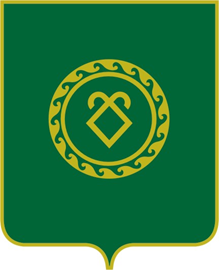 АДМИНИСТРАЦИЯСЕЛЬСКОГО ПОСЕЛЕНИЯ КУНГАКОВСКИЙ СЕЛЬСОВЕТ МУНИЦИПАЛЬНОГО РАЙОНААСКИНСКИЙ РАЙОНРЕСПУБЛИКИ БАШКОРТОСТАН